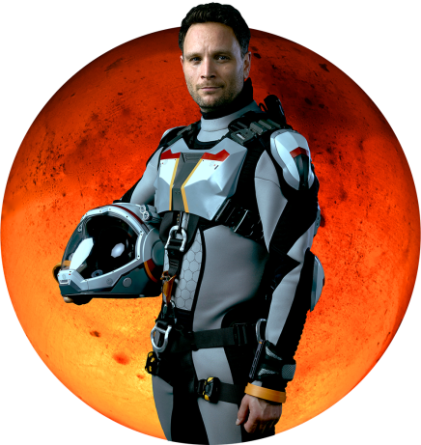 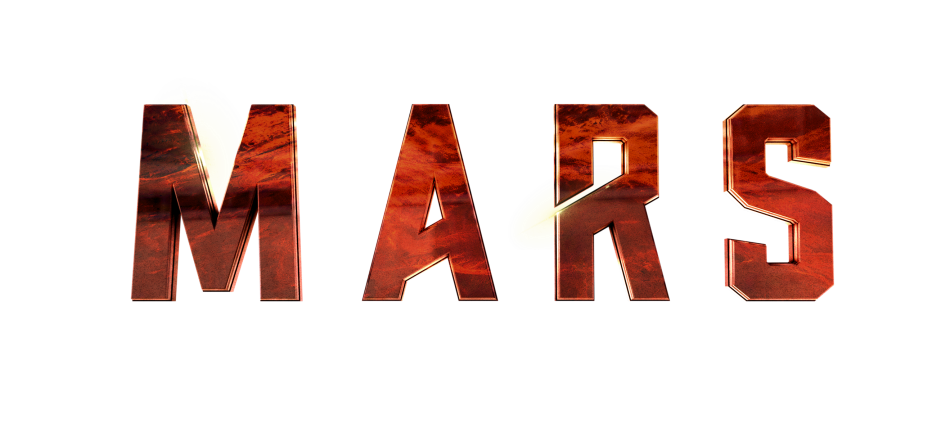 CREW MEMBER:	Ben SawyerASSIGNMENT:	Mission commander and systems engineerNATIONALITY:	American NOTES:	Sawyer is a charismatic leader and experienced astronaut who has flown for both NASA and private space companies in numerous capacities. An MIT graduate and a profoundly dedicated man, the Mars mission is the culmination of his career and his sole focus.ACTOR BIO:	Ben CottonBen Cotton plays American mission commander and systems engineer Ben Sawyer. Cotton studied theatre at the American Musical and Dramatic Academy in New York City and has appeared in over 100 productions ranging from short films to television series to miniseries, independent films, big-budget action flicks and, whenever possible, a turn on the stage. He has had recurring roles in various television series, including “The 100” and “The Killing.” Additionally, Cotton has appeared in numerous highly credited shows, such as “Supernatural,” “iZombie,” “Continuum” and “Motive.”